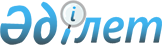 О внесении изменений в решение городского маслихата от 23 декабря 2010 года N 43/369-4с "О бюджете города Шымкент на 2011-2013 годы"
					
			Утративший силу
			
			
		
					Решение Шымкентского городского маслихата Южно-Казахстанской области от 29 марта 2011 года N 47/398-4с. Зарегистрировано Управлением юстиции города Шымкента Южно-Казахстанской области 5 апреля 2011 года N 14-1-136. Утратило силу в связи с истечением срока применения - письмо Шымкентского городского маслихата Южно-Казахстанской области от 30 января 2012 года N 1-12      Сноска. Утратило силу в связи с истечением срока применения - письмо Шымкентского городского маслихата Южно-Казахстанской области от 30.01.2012 N 1-12.

      В соответствии с Бюджетным кодексом Республики Казахстан от 4 декабря 2008 года, Законом Республики Казахстан от 23 января 2001 года «О местном государственном управлении и самоуправлении в Республике Казахстан» и решением Южно-Казахстанского областного маслихата от 16 марта 2011 года № 38/389-IV «О внесении изменений и дополнений в решение Южно-Казахстанского областного маслихата от 10 декабря 2010 года № 35/349-IV «Об областном бюджете на 2011-2013 годы», зарегистрированного в Реестре государственной регистрации нормативных правовых актов за № 2044 городской маслихат РЕШИЛ:



      1. Внести в решение городского маслихата от 23 декабря 2010 года № 43/369-4с «О бюджете города Шымкент на 2011-2013 годы» (зарегистрировано в Реестре государственной регистрации нормативных правовых актов за № 14-1-128, опубликовано в газете «Рабат» № 3 от 19 января 2011 года) следующие изменения:



      в пункте 1:

      в подпункте 1) цифры «38 245 859» заменить цифрами «44 693 454»;

      цифры «16 291 606» заменить цифрами «22 739 201»;

      в подпункте 2) цифры «44 249 181» заменить цифрами «51 664 776»;

      в подпункте 5) цифры «-5 991 764» заменить цифрами «-6 959 764»;

      в подпункте 6) цифры «5 991 764» заменить цифрами «6 959 764», цифры «6 004 141» заменить цифрами «6 972 141»;



      пункт 2 изложить в новой редакции:

      «2. Учесть, что в городском бюджете на 2011 год предусмотрены целевые текущие трансферты из областного бюджета на следующие цели:

      на проведение капитального ремонта объектов образования – 215 000 тыс.тенге;

      на выплату ежемесячной компенсации по уходу за ребенком семьям, имеющим ВИЧ инфицированных детей – 15 208 тыс.тенге;

      на затраты по благоустройству города – 1 988 664 тыс.тенге;

      на организацию автостоянок временного пользования – 71 985 тыс.тенге;

      на закуп и установку светофорных объектов – 189 336 тыс.тенге;

      на организацию проведения ветеринарных мероприятий против энзоотических болезней животных – 2 093 тыс.тенге;

      на разработку проектов детальной планировки по архитектуре и градостроительству города – 136 314 тыс.тенге;

      на средний ремонт дорог города – 3 923 005 тыс.тенге.»;



      пункт 2-1 изложить в новой редакции:

      «2-1. Учесть, что в городском бюджете на 2011 год предусмотрены целевые трансферты на развитие из областного бюджета на следующие цели:

      на строительство и реконструкцию объектов образования – 592 439 тыс.тенге;

      на развитие системы водоснабжения – 834 647 тыс.тенге;

      на развитие теплоэнергетической системы – 1 060 992 тыс.тенге;

      на строительство и (или) приобретение жилья государственного коммунального жилищного фонда – 461 600 тыс.тенге.»;



      пункт 2-2 изложить в новой редакции:

      «2-2. Учесть, что в городском бюджете на 2011 год предусмотрены целевые текущие трансферты из республиканского бюджета на следующие цели:

      оснащение учебным оборудованием кабинетов физики, химии, биологии в государственных учреждениях основного среднего и общего среднего образования – 12 291 тыс.тенге;

      обеспечение оборудованием, программным обеспечением детей-инвалидов, обучающихся на дому – 25 956 тыс.тенге;

      ежемесячные выплаты денежных средств опекунам (попечителям) на содержание ребенка сироты (детей-сирот), и ребенка (детей), оставшегося без попечения родителей – 117 936 тыс.тенге;

      введение стандартов специальных социальных услуг -7 980 тыс.тенге;

      поддержка частного предпринимательства в рамках программы «Дорожная карта бизнеса - 2020» - 78 000 тыс.тенге;

      реализация государственного образовательного заказа в дошкольных организациях образования – 328 075 тыс.тенге;

      на проведение противоэпизоотических мероприятий – 15 520 тыс.тенге;

      на увеличение размера доплаты за квалификационную категорию учителям школ и воспитателям дошкольных организаций образования – 285 267 тыс.тенге;

      на оказание мер государственной поддержки участникам Программы занятости 2020 – 147 290;

      на обеспечение деятельности центров занятости – 37 857 тыс.тенге.»;



      пункт 2-3 изложить в новой редакции:

      «2-3. Учесть, что в городском бюджете на 2011 год предусмотрены целевые трансферты на развитие из республиканского бюджета на следующие цели:

      строительство и реконструкция объектов образования – 4 081 667 тыс.тенге;

      строительство и (или) приобретение жилья государственного коммунального жилищного фонда – 324 333 тыс.тенге;

      развитие, обустройство и (или) приобретение инженерно-коммуникационной инфраструктуры – 4 636 700 тыс.тенге;

      развитие системы водоснабжения – 1 654 005 тыс.тенге;

      развитие инженерно - коммуникационной инфраструктуры в рамках Программы занятости 2020 – 250 000 тыс.тенге;

      развитие объектов спорта – 925 100 тыс.тенге;

      развитие теплоэнергетической системы – 319 941 тыс.тенге.»;



      пункт 2-4 изложить в новой редакции:

      «2-4. Учесть, что в городском бюджете на 2011 год предусмотрены кредиты из республиканского бюджета на следующие цели:

      строительство и (или) приобретение жилья через систему жилищных строительных сбережений – 1 000 000 тыс.тенге;

      строительство и (или) приобретение жилья по Программе занятости 2020 – 868 000 тыс.тенге;

      строительство и (или) приобретение жилья по программе «Нурлы кош» – 5 104 141 тыс.тенге.»;



      приложения 1, 2, 3, 4 к указанному решению изложить в новой редакции согласно приложениям 1, 2, 3, 4 к настоящему решению.



      2. Настоящее решение вводится в действие с 1 января 2011 года.       Председатель сессии городского маслихата   А.Бердаш

      Секретарь городского маслихата             Ж.Махашов      

      Приложение 1 к решению

      Шымкентского городского маслихата

      от 29 марта 2011 года № 47/398-4с      Приложение 1 к решению

      Шымкентского городского маслихата

      от 23 декабря 2010 года № 43/369-4с       Бюджет города Шымкент на 2011 год 

      Приложение 2 к решению

      Шымкентского городского маслихата

      от 29 марта 2011 года № 47/398-4с      Приложение 2 к решению

      Шымкентского городского маслихата

      от 23 декабря 2010 года № 43/369-4с       Бюджет города Шымкент на 2012 год 

      Приложение 3 к решению

      Шымкентского городского маслихата

      от 29 марта 2011 года № 47/398-4с      Приложение 3 к решению

      Шымкентского городского маслихата

      от 23 декабря 2010 года № 43/369-4с       Бюджет города Шымкент на 2013 год 

      Приложение 4 к решению

      Шымкентского городского маслихата

      от 29 марта 2011 года № 47/398-4с      Приложение 4 к решению

      Шымкентского городского маслихата

      от 23 декабря 2010 года № 43/369-4с       Перечень бюджетных программ развития городского бюджета направленных на реализацию бюджетных инвестиционных проектов на 2011 год
					© 2012. РГП на ПХВ «Институт законодательства и правовой информации Республики Казахстан» Министерства юстиции Республики Казахстан
				КатегорияКатегорияКатегорияКатегорияСумма тыс.тенгеКлассКлассНаименованиеСумма тыс.тенгеПодклассПодклассСумма тыс.тенгеІ. ДоходыІ. ДоходыІ. ДоходыІ. Доходы44693454НАЛОГОВЫЕ ПОСТУПЛЕНИЯ197339641Налоговые поступления1973396401Подоходный налог52210742Индивидуальный подоходный налог522107403Социальный налог37786761Социальный налог377867604Hалоги на собственность23311621Hалоги на имущество11314773Земельный налог4592354Hалог на транспортные средства7403505Единый земельный налог10005Внутренние налоги на товары, работы и услуги80119152Акцизы75203103Поступления за использование природных и других ресурсов1450004Сборы за ведение предпринимательской и профессиональной деятельности2401185Налог на игорный бизнес10648707Прочие налоги591Прочие налоги5908Обязательные платежи, взимаемые за совершение юридически значимых действий и (или) выдачу документов уполномоченными на то государственными органами или должностными лицами3910781Государственная пошлина391078НЕНАЛОГОВЫЕ ПОСТУПЛЕНИЯ358222Неналоговые поступления3582201Доходы от государственной собственности280291Поступления части чистого дохода государственных предприятий1493Дивиденды на государственные пакеты акций, находящиеся в государственной собственности 104Доходы на доли участия в юридических лицах, находящиеся в государственной собственности13005Доходы от аренды имущества, находящегося в государственной собственности2657002Поступления от реализации товаров (работ, услуг) государственными учреждениями, финансируемыми из государственного бюджета71Поступления от реализации товаров (работ, услуг) государственными учреждениями, финансируемыми из государственного бюджета703Поступления денег от проведения государственных закупок, организуемых государственными учреждениями, финансируемыми из государственного бюджета01Поступления денег от проведения государственных закупок, организуемых государственными учреждениями, финансируемыми из государственного бюджета004Штрафы, пени, санкции, взыскания, налагаемые государственными учреждениями, финансируемыми из государственного бюджета, а также содержащимися и финансируемыми из бюджета (сметы расходов) Национального Банка Республики Казахстан 47061Штрафы, пени, санкции, взыскания, налагаемые государственными учреждениями, финансируемыми из государственного бюджета, а также содержащимися и финансируемыми из бюджета (сметы расходов) Национального Банка Республики Казахстан, за исключением поступлений от организаций нефтяного сектора 470606Прочие неналоговые поступления30801Прочие неналоговые поступления3080ПОСТУПЛЕНИЯ ОТ ПРОДАЖИ ОСНОВНОГО КАПИТАЛА21844673Поступления от продажи основного капитала218446701Продажа государственного имущества, закрепленного за государственными учреждениями18727271Продажа государственного имущества, закрепленного за государственными учреждениями187272703Продажа земли и нематериальных активов3117401Продажа земли2809162Продажа нематериальных активов30824ПОСТУПЛЕНИЯ ТРАНСФЕРТОВ227392014Поступления трансфертов 2273920102Трансферты из вышестоящих органов государственного управления227392012Трансферты из областного бюджета22739201Функциональная группаФункциональная группаФункциональная группаФункциональная группаФункциональная группаСумма тыс.тенгеФункциональная подгруппаФункциональная подгруппаФункциональная подгруппаНаименованиеСумма тыс.тенгеАдминистратор бюджетных программАдминистратор бюджетных программАдминистратор бюджетных программСумма тыс.тенгеПрограммаПрограммаСумма тыс.тенгеІІ.ЗатратыІІ.ЗатратыІІ.ЗатратыІІ.ЗатратыІІ.Затраты5166477601Государственные услуги общего характера1198149011Представительные, исполнительные и другие органы, выполняющие общие функции государственного управления254078011112Аппарат маслихата района (города областного значения)28483011112001Услуги по обеспечению деятельности маслихата района (города областного значения)22583003Капитальные расходы государственных органов5900011122Аппарат акима района (города областного значения)110431011122001Услуги по обеспечению деятельности акима района (города областного значения)110431011123Аппарат акима района в городе, города районного значения, поселка, аула (села), аульного (сельского) округа115164011123001Услуги по обеспечению деятельности акима района в городе, города районного значения, поселка, аула (села), аульного (сельского) округа115164012Финансовая деятельность25000012459Отдел экономики и финансов района (города областного значения)25000012459003Проведение оценки имущества в целях налогообложения10000012459011Учет, хранение, оценка и реализация имущества, поступившего в коммунальную собственность15000019Прочие государственные услуги общего характера919071019459Отдел экономики и финансов района (города областного значения)919071019459001Услуги по реализации государственной политики в области формирования и развития экономической политики, государственного планирования, исполнения бюджета и управления коммунальной собственностью района (города областного значения)54153019459015Капитальные расходы государственных органов86491802Оборона31583021Военные нужды31583021122Аппарат акима района (города областного значения)31583021122005Мероприятия в рамках исполнения всеобщей воинской обязанности3158303Общественный порядок, безопасность, правовая, судебная, уголовно-исполнительная деятельность392999031Правоохранительная деятельность392999031458Отдел жилищно-коммунального хозяйства, пассажирского транспорта и автомобильных дорог района (города областного значения)392999031458021Обеспечение безопасности дорожного движения в населенных пунктах39299904Образование18626165041Дошкольное воспитание и обучение2783290041464Отдел образования района (города областного значения)2783290021Увеличение размера доплаты за квалификационную категорию учителям школ и воспитателям дошкольных организаций образования285267041464009Обеспечение деятельности организаций дошкольного воспитания и обучения2498023042Начальное, основное среднее и общее среднее образование10727475042464Отдел образования района (города областного значения)10727475042464003Общеобразовательное обучение10264905042464006Дополнительное образование для детей462570044Техническое и профессиональное, послесреднее образование78436044464Отдел образования района (города областного значения)78436044464018Организация профессионального обучения78436049Прочие услуги в области образования5036964049464Отдел образования района (города областного значения)290767049464001Услуги по реализации государственной политики на местном уровне в области образования 34812049464005Приобретение и доставка учебников, учебно-методических комплексов для государственных учреждений образования района (города областного значения)112063015Ежемесячные выплаты денежных средств опекунам (попечителям) на содержание ребенка сироты (детей-сирот), и ребенка (детей), оставшегося без попечения родителей117936020Обеспечение оборудованием, программным обеспечением детей-инвалидов, обучающихся на дому25956049467Отдел строительства района (города областного значения)4746197049467037Строительство и реконструкция объектов образования474619706Социальная помощь и социальное обеспечение1303607062Социальная помощь1053239062123Аппарат акима района в городе, города районного значения, поселка, аула (села), аульного (сельского) округа0062123003Оказание социальной помощи нуждающимся гражданам на дому0062451Отдел занятости и социальных программ района (города областного значения)1000939062451002Программа занятости216002062451005Государственная адресная социальная помощь55000062451006Жилищная помощь230000062451007Социальная помощь отдельным категориям нуждающихся граждан по решениям местных представительных органов71596062451010Материальное обеспечение детей-инвалидов, воспитывающихся и обучающихся на дому3290062451013Социальная адаптация лиц, не имеющих определенного местожительства60826014Оказание социальной помощи нуждающимся гражданам на дому35064062451016Государственные пособия на детей до 18 лет200289062451017Обеспечение нуждающихся инвалидов обязательными гигиеническими средствами и предоставление услуг специалистами жестового языка, индивидуальными помощниками в соответствии с индивидуальной программой реабилитации инвалида91015023Обеспечение деятельности центров занятости37857062464Отдел образования района (города областного значения)52300062464008Социальная поддержка обучающихся и воспитанников организаций образования очной формы обучения в виде льготного проезда на общественном транспорте (кроме такси) по решению местных представительных органов52300069Прочие услуги в области социальной помощи и социального обеспечения250368069451Отдел занятости и социальных программ района (города областного значения)77966069451001Услуги по реализации государственной политики на местном уровне в области обеспечения занятости и реализации социальных программ для населения73366069451011Оплата услуг по зачислению, выплате и доставке пособий и других социальных выплат4000069451021Капитальные расходы государственных органов600467Отдел строительства района (города областного значения)172402021Обеспечение занятости участников Программы "Нурлы кош" на 2009-2011 годы в области развития тепличного хозяйства в Южно-Казахстанской области 17240207Жилищно-коммунальное хозяйство20818202071Жилищное хозяйство13981296071458Отдел жилищно-коммунального хозяйства, пассажирского транспорта и автомобильных дорог района (города областного значения)368596071458002Изъятие, в том числе путем выкупа земельных участков для государственных надобностей и связанное с этим отчуждение недвижимого имущества250000004Обеспечение жильем отдельных категорий граждан58000006Мероприятия, направленные на поддержание сейсмоустойчивости жилых зданий, расположенных в сейсмоопасных регионах Республики Казахстан60596071467Отдел строительства района (города областного значения)13612700003Строительство и (или) приобретение жилья государственного коммунального жилищного фонда785933004Развитие, обустройство и (или) приобретение инженерно-коммуникационной инфраструктуры4914152016Развитие инженерно - коммуникационной инфраструктуры в рамках Программы занятости 2020250000071467019Строительство жилья2552501020Приобретение жилья5110114072Коммунальное хозяйство3135525072458Отдел жилищно-коммунального хозяйства, пассажирского транспорта и автомобильных дорог района (города областного значения)3135525012Функционирование системы водоснабжения и водоотведения13087029Развитие системы водоснабжения2551502072458033Развитие, обустройство и (или) приобретение инженерно-коммуникационной инфраструктуры570936073Благоустройство населенных пунктов3701381073123Аппарат акима района в городе, города районного значения, поселка, аула (села), аульного (сельского) округа204000073123009Обеспечение санитарии населенных пунктов204000073458Отдел жилищно-коммунального хозяйства, пассажирского транспорта и автомобильных дорог района (города областного значения)3497381073458015Освещение улиц в населенных пунктах190000073458016Обеспечение санитарии населенных пунктов428000073458017Содержание мест захоронений и захоронение безродных19355073458018Благоустройство и озеленение населенных пунктов286002608Культура, спорт, туризм и информационное пространство2295370081Деятельность в области культуры90530081455Отдел культуры и развития языков района (города областного значения)90530081455003Поддержка культурно-досуговой работы19653081455005Обеспечение функционирования зоопарков и дендропарков70877467Отдел строительства района (города областного значения)0011Развитие объектов культуры0082Спорт1963876082465Отдел физической культуры и спорта района (города областного значения)1033776082465005Развитие массового спорта и национальных видов спорта 997283082465006Проведение спортивных соревнований на районном (города областного значения) уровне36493467Отдел строительства района (города областного значения)930100008Развитие объектов спорта930100083Информационное пространство166586083455Отдел культуры и развития языков района (города областного значения)119586083455006Функционирование районных (городских) библиотек88929083455007Развитие государственного языка и других языков народа Казахстана30657083456Отдел внутренней политики района (города областного значения)47000083456002Услуги по проведению государственной информационной политики через газеты и журналы 40000083456005Услуги по проведению государственной информационной политики через телерадиовещание7000089Прочие услуги по организации культуры, спорта, туризма и информационного пространства74378089455Отдел культуры и развития языков района (города областного значения)10528089455001Услуги по реализации государственной политики на местном уровне в области развития языков и культуры10528089456Отдел внутренней политики района (города областного значения)52998089456001Услуги по реализации государственной политики на местном уровне в области информации, укрепления государственности и формирования социального оптимизма граждан52998089465Отдел физической культуры и спорта района (города областного значения)10852089465001Услуги по реализации государственной политики на местном уровне в сфере физической культуры и спорта1085209Топливно-энергетический комплекс и недропользование1395933099Прочие услуги в области топливно-энергетического комплекса и недропользования1395933099458Отдел жилищно-коммунального хозяйства, пассажирского транспорта и автомобильных дорог района (города областного значения)1395933099458019Развитие теплоэнергетической системы139593310Сельское, водное, лесное, рыбное хозяйство, особо охраняемые природные территории, охрана окружающей среды и животного мира, земельные отношения87837101Сельское хозяйство36180101473Отдел ветеринарии района (города областного значения)36180101473001Услуги по реализации государственной политики на местном уровне в сфере ветеринарии10552101473003Капитальные расходы государственных органов160101473005Обеспечение функционирования скотомогильников (биотермических ям) 6000101473006Организация санитарного убоя больных животных1000101473007Организация отлова и уничтожения бродячих собак и кошек10000101473008Возмещение владельцам стоимости изымаемых и уничтожаемых больных животных, продуктов и сырья животного происхождения500101473009Проведение ветеринарных мероприятий по энзоотическим болезням животных7968106Земельные отношения36137106463Отдел земельных отношений района (города областного значения)36137106463001Услуги по реализации государственной политики в области регулирования земельных отношений на территории района (города областного значения)26137006Землеустройство, проводимое при установлении границ городов районного значения, районов в городе, поселков аулов (сел), аульных (сельских) округов100009Прочие услуги в области сельского, водного, лесного, рыбного хозяйства, охраны окружающей среды и земельных отношений15520473Отдел ветеринарии района (города областного значения)15520011Проведение противоэпизоотических мероприятий1552011Промышленность, архитектурная, градостроительная и строительная деятельность318274112Архитектурная, градостроительная и строительная деятельность318274467Отдел строительства района (города областного значения)30574001Услуги по реализации государственной политики на местном уровне в области строительства30574112468Отдел архитектуры и градостроительства района (города областного значения)287700112468001Услуги по реализации государственной политики в области архитектуры и градостроительства на местном уровне 52082003Разработка схем градостроительного развития территории района и генеральных планов населенных пунктов230138004Капитальные расходы государственных органов548012Транспорт и коммуникации4723381121Автомобильный транспорт4643381121458Отдел жилищно-коммунального хозяйства, пассажирского транспорта и автомобильных дорог района (города областного значения)4643381121458022Развитие транспортной инфраструктуры362618121458023Обеспечение функционирования автомобильных дорог42807639Прочие услуги в сфере транспорта и коммуникаций80000458Отдел жилищно-коммунального хозяйства, пассажирского транспорта и автомобильных дорог района (города областного значения)80000024Организация внутрипоселковых (внутригородских) внутрирайонных общественных пассажирских перевозок8000013Прочие409087139Прочие409087451Отдел занятости и социальных программ района (города областного значения)78000451022Поддержка частного предпринимательства в рамках программы "Дорожная карта бизнеса - 2020"78000139454Отдел предпринимательства и сельского хозяйства района (города областного значения)16525139454001Услуги по реализации государственной политики на местном уровне в области развития предпринимательства, промышленности и сельского хозяйства 16525139458Отдел жилищно-коммунального хозяйства, пассажирского транспорта и автомобильных дорог района (города областного значения)50737139458001Услуги по реализации государственной политики на местном уровне в области жилищно-коммунального хозяйства, пассажирского транспорта и автомобильных дорог 50737139459Отдел экономики и финансов района (города областного значения)263825008Разработка технико-экономического обоснования местных бюджетных инвестиционных проектов и концессионных проектов и проведение его экспертизы43101139459012Резерв местного исполнительного органа района (города областного значения) 22072415Трансферттер91070151Трансферттер91070459Ауданның (облыстық маңызы бар қаланың) экономика және қаржы бөлімі91070006Нысаналы пайдаланылмаған (толық пайдаланылмаған) трансферттерді қайтару91070ІІІ. Чистое бюджетное кредитование-11558КатегорияКатегорияКатегорияКатегорияКатегорияСумма тыс.тенгеКлассКлассКлассНаименованиеСумма тыс.тенгеПодклассПодклассПодклассСумма тыс.тенгеПОГАШЕНИЕ БЮДЖЕТНЫХ КРЕДИТОВ115585Погашение бюджетных кредитов1155801Погашение бюджетных кредитов115581Погашение бюджетных кредитов, выданных из государственного бюджета11558IV. Сальдо по операциям с финансовыми активами0V. Дефицит (профицит) бюджета-6959764VI.Финансирования дефицита (использования профицита) бюджета6959764КатегорияКатегорияКатегорияКатегорияСумма тыс.тенгеКлассКлассНаименованиеСумма тыс.тенгеПодклассПодклассСумма тыс.тенгеІ. ДоходыІ. ДоходыІ. ДоходыІ. Доходы29426126НАЛОГОВЫЕ ПОСТУПЛЕНИЯ219239811Налоговые поступления2192398101Подоходный налог62687892Индивидуальный подоходный налог626878903Социальный налог44780201Социальный налог447802004Hалоги на собственность24497381Hалоги на имущество11679963Земельный налог4723654Hалог на транспортные средства8092715Единый земельный налог10605Внутренние налоги на товары, работы и услуги82260322Акцизы77268483Поступления за использование природных и других ресурсов1436404Сборы за ведение предпринимательской и профессиональной деятельности2405385Налог на игорный бизнес11500607Прочие налоги01Прочие налоги008Обязательные платежи, взимаемые за совершение юридически значимых действий и (или) выдачу документов уполномоченными на то государственными органами или должностными лицами5014021Государственная пошлина501402НЕНАЛОГОВЫЕ ПОСТУПЛЕНИЯ268512Неналоговые поступления2685101Доходы от государственной собственности189891Поступления части чистого дохода государственных предприятий1744Доходы на доли участия в юридических лицах, находящиеся в государственной собственности12005Доходы от аренды имущества, находящегося в государственной собственности1761502Поступления от реализации товаров (работ, услуг) государственными учреждениями, финансируемыми из государственного бюджета01Поступления от реализации товаров (работ, услуг) государственными учреждениями, финансируемыми из государственного бюджета003Поступления денег от проведения государственных закупок, организуемых государственными учреждениями, финансируемыми из государственного бюджета01Поступления денег от проведения государственных закупок, организуемых государственными учреждениями, финансируемыми из государственного бюджета004Штрафы, пени, санкции, взыскания, налагаемые государственными учреждениями, финансируемыми из государственного бюджета, а также содержащимися и финансируемыми из бюджета (сметы расходов) Национального Банка Республики Казахстан 49461Штрафы, пени, санкции, взыскания, налагаемые государственными учреждениями, финансируемыми из государственного бюджета, а также содержащимися и финансируемыми из бюджета (сметы расходов) Национального Банка Республики Казахстан, за исключением поступлений от организаций нефтяного сектора 494606Прочие неналоговые поступления29161Прочие неналоговые поступления2916ПОСТУПЛЕНИЯ ОТ ПРОДАЖИ ОСНОВНОГО КАПИТАЛА10351583Поступления от продажи основного капитала103515801Продажа государственного имущества, закрепленного за государственными учреждениями7024851Продажа государственного имущества, закрепленного за государственными учреждениями70248503Продажа земли и нематериальных активов3326731Продажа земли3000002Продажа нематериальных активов32673ПОСТУПЛЕНИЯ ТРАНСФЕРТОВ64401364Поступления трансфертов 644013602Трансферты из вышестоящих органов государственного управления64401362Трансферты из областного бюджета6440136Функциональная группаФункциональная группаФункциональная группаФункциональная группаФункциональная группаСумма тыс.тенгеФункциональная подгруппаФункциональная подгруппаФункциональная подгруппаНаименованиеСумма тыс.тенгеАдминистратор бюджетных программАдминистратор бюджетных программАдминистратор бюджетных программСумма тыс.тенгеПрограммаПрограммаСумма тыс.тенгеІІ.ЗатратыІІ.ЗатратыІІ.ЗатратыІІ.ЗатратыІІ.Затраты3566531401Государственные услуги общего характера324199011Представительные, исполнительные и другие органы, выполняющие общие функции государственного управления259791011112Аппарат маслихата района (города областного значения)24579011112001Услуги по обеспечению деятельности маслихата района (города областного значения)24579003Капитальные расходы государственных органов0011122Аппарат акима района (города областного значения)108078011122001Услуги по обеспечению деятельности акима района (города областного значения)108078011123Аппарат акима района в городе, города районного значения, поселка, аула (села), аульного (сельского) округа127134011123001Услуги по обеспечению деятельности акима района в городе, города районного значения, поселка, аула (села), аульного (сельского) округа127134012Финансовая деятельность11000012459Отдел экономики и финансов района (города областного значения)11000012459003Проведение оценки имущества в целях налогообложения10000012459011Учет, хранение, оценка и реализация имущества, поступившего в коммунальную собственность1000019Прочие государственные услуги общего характера53408019459Отдел экономики и финансов района (города областного значения)53408019459001Услуги по реализации государственной политики в области формирования и развития экономической политики, государственного планирования, исполнения бюджета и управления коммунальной собственностью района (города областного значения)53408019459015Капитальные расходы государственных органов002Оборона35295021Военные нужды35295021122Аппарат акима района (города областного значения)35295021122005Мероприятия в рамках исполнения всеобщей воинской обязанности3529503Общественный порядок, безопасность, правовая, судебная, уголовно-исполнительная деятельность219446031Правоохранительная деятельность219446031458Отдел жилищно-коммунального хозяйства, пассажирского транспорта и автомобильных дорог района (города областного значения)219446031458021Обеспечение безопасности дорожного движения в населенных пунктах21944604Образование16557186041Дошкольное воспитание и обучение1905488041464Отдел образования района (города областного значения)1905488041464009Обеспечение деятельности организаций дошкольного воспитания и обучения1905488042Начальное, основное среднее и общее среднее образование11617343042464Отдел образования района (города областного значения)11617343042464003Общеобразовательное обучение11163299042464006Дополнительное образование для детей454044044Техническое и профессиональное, послесреднее образование87504044464Отдел образования района (города областного значения)87504044464018Организация профессионального обучения87504049Прочие услуги в области образования2946851049464Отдел образования района (города областного значения)150652049464001Услуги по реализации государственной политики на местном уровне в области образования 38589049464005Приобретение и доставка учебников, учебно-методических комплексов для государственных учреждений образования района (города областного значения)112063049467Отдел строительства района (города областного значения)2796199049467037Строительство и реконструкция объектов образования279619906Социальная помощь и социальное обеспечение751242062Социальная помощь676819062123Аппарат акима района в городе, города районного значения, поселка, аула (села), аульного (сельского) округа0062123003Оказание социальной помощи нуждающимся гражданам на дому0062451Отдел занятости и социальных программ района (города областного значения)624519062451002Программа занятости73962062451005Государственная адресная социальная помощь67849062451006Жилищная помощь32325062451007Социальная помощь отдельным категориям нуждающихся граждан по решениям местных представительных органов60355062451010Материальное обеспечение детей-инвалидов, воспитывающихся и обучающихся на дому3545062451013Социальная адаптация лиц, не имеющих определенного местожительства49560014Оказание социальной помощи нуждающимся гражданам на дому29145062451016Государственные пособия на детей до 18 лет214310062451017Обеспечение нуждающихся инвалидов обязательными гигиеническими средствами и предоставление услуг специалистами жестового языка, индивидуальными помощниками в соответствии с индивидуальной программой реабилитации инвалида93468062464Отдел образования района (города областного значения)52300062464008Социальная поддержка обучающихся и воспитанников организаций образования очной формы обучения в виде льготного проезда на общественном транспорте (кроме такси) по решению местных представительных органов52300069Прочие услуги в области социальной помощи и социального обеспечения74423069451Отдел занятости и социальных программ района (города областного значения)74423069451001Услуги по реализации государственной политики на местном уровне в области обеспечения занятости и реализации социальных программ для населения70113069451011Оплата услуг по зачислению, выплате и доставке пособий и других социальных выплат4310069451021Капитальные расходы государственных органов007Жилищно-коммунальное хозяйство14999502071Жилищное хозяйство10944105071458Отдел жилищно-коммунального хозяйства, пассажирского транспорта и автомобильных дорог района (города областного значения)269375071458002Изъятие, в том числе путем выкупа земельных участков для государственных надобностей и связанное с этим отчуждение недвижимого имущества269375004Обеспечение жильем отдельных категорий граждан0006Мероприятия, направленные на поддержание сейсмоустойчивости жилых зданий, расположенных в сейсмоопасных регионах Республики Казахстан0071467Отдел строительства района (города областного значения)10674730003Строительство и (или) приобретение жилья государственного коммунального жилищьного фонда126331004Развитие, обустройство и (или) приобретение инженерно-коммуникационной инфраструктуры3508711071467019Строительство жилья101500020Приобретение жилья6938188072Коммунальное хозяйство2494182072458Отдел жилищно-коммунального хозяйства, пассажирского транспорта и автомобильных дорог района (города областного значения)2494182012Функционирование системы водоснабжения и водоотведения0029Развитие системы водоснабжения1140682072458033Развитие, обустройство и (или) приобретение инженерно-коммуникационной инфраструктуры1353500073Благоустройство населенных пунктов1561215073123Аппарат акима района в городе, города районного значения, поселка, аула (села), аульного (сельского) округа123100073123009Обеспечение санитарии населенных пунктов123100073458Отдел жилищно-коммунального хозяйства, пассажирского транспорта и автомобильных дорог района (города областного значения)1438115073458015Освещение улиц в населенных пунктах204725073458016Обеспечение санитарии населенных пунктов461170073458017Содержание мест захоронений и захоронение безродных20855073458018Благоустройство и озеленение населенных пунктов75136508Культура, спорт, туризм и информационное пространство1388570081Деятельность в области культуры97546081455Отдел культуры и развития языков района (города областного значения)97546081455003Поддержка культурно-досуговой работы21176081455005Обеспечение функционирования зоопарков и дендропарков76370467Отдел строительства района (города областного значения)0011Развитие объектов культуры0082Спорт1103184082465Отдел физической культуры и спорта района (города областного значения)1090184082465005Развитие массового спорта и национальных видов спорта 1033870082465006Проведение спортивных соревнований на районном (города областного значения) уровне56314467Отдел строительства района (города областного значения)13000008Развитие объектов спорта13000083Информационное пространство151026083455Отдел культуры и развития языков района (города областного значения)126326083455006Функционирование районных (городских) библиотек99256083455007Развитие государственного языка и других языков народа Казахстана27070083456Отдел внутренней политики района (города областного значения)24700083456002Услуги по проведению государственной информационной политики через газеты и журналы 18300083456005Услуги по проведению государственной информационной политики через телерадиовещание6400089Прочие услуги по организации культуры, спорта, туризма и информационного пространства36814089455Отдел культуры и развития языков района (города областного значения)11631089455001Услуги по реализации государственной политики на местном уровне в области развития языков и культуры11631089456Отдел внутренней политики района (города областного значения)13309089456001Услуги по реализации государственной политики на местном уровне в области информации, укрепления государственности и формирования социального оптимизма граждан13309089465Отдел физической культуры и спорта района (города областного значения)11874089465001Услуги по реализации государственной политики на местном уровне в сфере физической культуры и спорта1187409Топливно-энергетический комплекс и недропользование813299099Прочие услуги в области топливно-энергетического комплекса и недропользования813299099458Отдел жилищно-коммунального хозяйства, пассажирского транспорта и автомобильных дорог района (города областного значения)813299099458019Развитие теплоэнергетической системы81329910Сельское, водное, лесное, рыбное хозяйство, особо охраняемые природные территории, охрана окружающей среды и животного мира, земельные отношения62176101Сельское хозяйство33313101473Отдел ветеринарии района (города областного значения)33313101473001Услуги по реализации государственной политики на местном уровне в сфере ветеринарии10636101473003Капитальные расходы государственных органов0101473005Обеспечение функционирования скотомогильников (биотермических ям) 6465101473006Организация санитарного убоя больных животных1077101473007Организация отлова и уничтожения бродячих собак и кошек10775101473008Возмещение владельцам стоимости изымаемых и уничтожаемых больных животных, продуктов и сырья животного происхождения530101473009Проведение ветеринарных мероприятий по энзоотическим болезням животных3830106Земельные отношения28863106463Отдел земельных отношений района (города областного значения)28863106463001Услуги по реализации государственной политики в области регулирования земельных отношений на территории района (города областного значения)28863006Землеустройство, проводимое при установлении границ городов районного значения, районов в городе, поселков аулов (сел), аульных (сельских) округов011Промышленность, архитектурная, градостроительная и строительная деятельность52172112Архитектурная, градостроительная и строительная деятельность52172467Отдел строительства района (города областного значения)26821001Услуги по реализации государственной политики на местном уровне в области строительства26821112468Отдел архитектуры и градостроительства района (города областного значения)25351112468001Услуги по реализации государственной политики в области архитектуры и градостроительства на местном уровне 25351003Разработка схем градостроительного развития территории района и генеральных планов населенных пунктов012Транспорт и коммуникации300000121Автомобильный транспорт300000121458Отдел жилищно-коммунального хозяйства, пассажирского транспорта и автомобильных дорог района (города областного значения)300000121458022Развитие транспортной инфраструктуры200000121458023Обеспечение функционирования автомобильных дорог10000013Прочие162227139Прочие162227139454Отдел предпринимательства и сельского хозяйства района (города областного значения)18202139454001Услуги по реализации государственной политики на местном уровне в области развития предпринимательства, промышленности и сельского хозяйства 18202139458Отдел жилищно-коммунального хозяйства, пассажирского транспорта и автомобильных дорог района (города областного значения)52750139458001Услуги по реализации государственной политики на местном уровне в области жилищно-коммунального хозяйства, пассажирского транспорта и автомобильных дорог 52750139459Отдел экономики и финансов района (города областного значения)91275008Разработка технико-экономического обоснования местных бюджетных инвестиционных проектов и концессионных проектов и проведение его экспертизы0139459012Резерв местного исполнительного органа района (города областного значения) 91275ІІІ. Чистое бюджетное кредитование0IV. Сальдо по операциям с финансовыми активами0V. Дефицит (профицит) бюджета-6239188VI.Финансирования дефицита (использования профицита) бюджета6239188КатегорияКатегорияКатегорияКатегорияСумма тыс.тенгеКлассКлассНаименованиеСумма тыс.тенгеПодклассПодклассСумма тыс.тенгеІ. ДоходыІ. ДоходыІ. ДоходыІ. Доходы24348148НАЛОГОВЫЕ ПОСТУПЛЕНИЯ224848191Налоговые поступления2248481901Подоходный налог63547152Индивидуальный подоходный налог635471503Социальный налог45011291Социальный налог450112904Hалоги на собственность26230081Hалоги на имущество12517283Земельный налог4998394Hалог на транспортные средства8713295Единый земельный налог11205Внутренние налоги на товары, работы и услуги84646542Акцизы79283143Поступления за использование природных и других ресурсов1541304Сборы за ведение предпринимательской и профессиональной деятельности2585785Налог на игорный бизнес12363207Прочие налоги01Прочие налоги008Обязательные платежи, взимаемые за совершение юридически значимых действий и (или) выдачу документов уполномоченными на то государственными органами или должностными лицами5413131Государственная пошлина541313НЕНАЛОГОВЫЕ ПОСТУПЛЕНИЯ283242Неналоговые поступления2832401Доходы от государственной собственности201421Поступления части чистого дохода государственных предприятий1874Доходы на доли участия в юридических лицах, находящиеся в государственной собственности12905Доходы от аренды имущества, находящегося в государственной собственности1866502Поступления от реализации товаров (работ, услуг) государственными учреждениями, финансируемыми из государственного бюджета01Поступления от реализации товаров (работ, услуг) государственными учреждениями, финансируемыми из государственного бюджета003Поступления денег от проведения государственных закупок, организуемых государственными учреждениями, финансируемыми из государственного бюджета01Поступления денег от проведения государственных закупок, организуемых государственными учреждениями, финансируемыми из государственного бюджета004Штрафы, пени, санкции, взыскания, налагаемые государственными учреждениями, финансируемыми из государственного бюджета, а также содержащимися и финансируемыми из бюджета (сметы расходов) Национального Банка Республики Казахстан 52401Штрафы, пени, санкции, взыскания, налагаемые государственными учреждениями, финансируемыми из государственного бюджета, а также содержащимися и финансируемыми из бюджета (сметы расходов) Национального Банка Республики Казахстан, за исключением поступлений от организаций нефтяного сектора 524006Прочие неналоговые поступления29421Прочие неналоговые поступления2942ПОСТУПЛЕНИЯ ОТ ПРОДАЖИ ОСНОВНОГО КАПИТАЛА10561193Поступления от продажи основного капитала105611901Продажа государственного имущества, закрепленного за государственными учреждениями7014851Продажа государственного имущества, закрепленного за государственными учреждениями70148503Продажа земли и нематериальных активов3546341Продажа земли3200002Продажа нематериальных активов34634ПОСТУПЛЕНИЯ ТРАНСФЕРТОВ7788864Поступления трансфертов 77888602Трансферты из вышестоящих органов государственного управления7788862Трансферты из областного бюджета778886Функциональная группаФункциональная группаФункциональная группаФункциональная группаФункциональная группаСумма тыс.тенгеФункциональная подгруппаФункциональная подгруппаФункциональная подгруппаНаименованиеСумма тыс.тенгеАдминистратор бюджетных программАдминистратор бюджетных программАдминистратор бюджетных программСумма тыс.тенгеПрограммаПрограммаСумма тыс.тенгеІІ.ЗатратыІІ.ЗатратыІІ.ЗатратыІІ.ЗатратыІІ.Затраты2365014801Государственные услуги общего характера330067011Представительные, исполнительные и другие органы, выполняющие общие функции государственного управления265358011112Аппарат маслихата района (города областного значения)24808011112001Услуги по обеспечению деятельности маслихата района (города областного значения)24808003Капитальные расходы государственных органов0011122Аппарат акима района (города областного значения)111287011122001Услуги по обеспечению деятельности акима района (города областного значения)111287011123Аппарат акима района в городе, города районного значения, поселка, аула (села), аульного (сельского) округа129263011123001Услуги по обеспечению деятельности акима района в городе, города районного значения, поселка, аула (села), аульного (сельского) округа129263012Финансовая деятельность11000012459Отдел экономики и финансов района (города областного значения)11000012459003Проведение оценки имущества в целях налогообложения10000012459011Учет, хранение, оценка и реализация имущества, поступившего в коммунальную собственность1000019Прочие государственные услуги общего характера53709019459Отдел экономики и финансов района (города областного значения)53709019459001Услуги по реализации государственной политики в области формирования и развития экономической политики, государственного планирования, исполнения бюджета и управления коммунальной собственностью района (города областного значения)53709019459015Капитальные расходы государственных органов002Оборона35684021Военные нужды35684021122Аппарат акима района (города областного значения)35684021122005Мероприятия в рамках исполнения всеобщей воинской обязанности3568403Общественный порядок, безопасность, правовая, судебная, уголовно-исполнительная деятельность236453031Правоохранительная деятельность236453031458Отдел жилищно-коммунального хозяйства, пассажирского транспорта и автомобильных дорог района (города областного значения)236453031458021Обеспечение безопасности дорожного движения в населенных пунктах23645304Образование15276579041Дошкольное воспитание и обучение1917877041464Отдел образования района (города областного значения)1917877041464009Обеспечение деятельности организаций дошкольного воспитания и обучения1917877042Начальное, основное среднее и общее среднее образование11648466042464Отдел образования района (города областного значения)11648466042464003Общеобразовательное обучение11193833042464006Дополнительное образование для детей454633044Техническое и профессиональное, послесреднее образование88128044464Отдел образования района (города областного значения)88128044464018Организация профессионального обучения88128049Прочие услуги в области образования1622108049464Отдел образования района (города областного значения)151508049464001Услуги по реализации государственной политики на местном уровне в области образования 39445049464005Приобретение и доставка учебников, учебно-методических комплексов для государственных учреждений образования района (города областного значения)112063049467Отдел строительства района (города областного значения)1470600049467037Строительство и реконструкция объектов образования147060006Социальная помощь и социальное обеспечение795399062Социальная помощь719758062123Аппарат акима района в городе, города районного значения, поселка, аула (села), аульного (сельского) округа0062123003Оказание социальной помощи нуждающимся гражданам на дому0062451Отдел занятости и социальных программ района (города областного значения)667458062451002Программа занятости79721062451005Государственная адресная социальная помощь73107062451006Жилищная помощь34830062451007Социальная помощь отдельным категориям нуждающихся граждан по решениям местных представительных органов65032062451010Материальное обеспечение детей-инвалидов, воспитывающихся и обучающихся на дому3820062451013Социальная адаптация лиц, не имеющих определенного местожительства51151014Оказание социальной помощи нуждающимся гражданам на дому29773062451016Государственные пособия на детей до 18 лет229312062451017Обеспечение нуждающихся инвалидов обязательными гигиеническими средствами и предоставление услуг специалистами жестового языка, индивидуальными помощниками в соответствии с индивидуальной программой реабилитации инвалида100712062464Отдел образования района (города областного значения)52300062464008Социальная поддержка обучающихся и воспитанников организаций образования очной формы обучения в виде льготного проезда на общественном транспорте (кроме такси) по решению местных представительных органов52300069Прочие услуги в области социальной помощи и социального обеспечения75641069451Отдел занятости и социальных программ района (города областного значения)75641069451001Услуги по реализации государственной политики на местном уровне в области обеспечения занятости и реализации социальных программ для населения70997069451011Оплата услуг по зачислению, выплате и доставке пособий и других социальных выплат4644069451021Капитальные расходы государственных органов007Жилищно-коммунальное хозяйство4297807071Жилищное хозяйство416581071458Отдел жилищно-коммунального хозяйства, пассажирского транспорта и автомобильных дорог района (города областного значения)290250071458002Изъятие, в том числе путем выкупа земельных участков для государственных надобностей и связанное с этим отчуждение недвижимого имущества290250004Обеспечение жильем отдельных категорий граждан0006Мероприятия, направленные на поддержание сейсмоустойчивости жилых зданий, расположенных в сейсмоопасных регионах Республики Казахстан0071467Отдел строительства района (города областного значения)126331003Строительство и (или) приобретение жилья государственного коммунального жилищного фонда126331071467019Строительство жилья0072Коммунальное хозяйство2522510072458Отдел жилищно-коммунального хозяйства, пассажирского транспорта и автомобильных дорог района (города областного значения)2522510012Функционирование системы водоснабжения и водоотведения0029Развитие системы водоснабжения522687072458033Развитие, обустройство и (или) приобретение инженерно-коммуникационной инфраструктуры1999823073Благоустройство населенных пунктов1358716073123Аппарат акима района в городе, города районного значения, поселка, аула (села), аульного (сельского) округа132600073123009Обеспечение санитарии населенных пунктов132600073458Отдел жилищно-коммунального хозяйства, пассажирского транспорта и автомобильных дорог района (города областного значения)1226116073458015Освещение улиц в населенных пунктах220591073458016Обеспечение санитарии населенных пунктов496710073458017Содержание мест захоронений и захоронение безродных22470073458018Благоустройство и озеленение населенных пунктов48634508Культура, спорт, туризм и информационное пространство1545579081Деятельность в области культуры205105081455Отдел культуры и развития языков района (города областного значения)105105081455003Поддержка культурно-досуговой работы22817081455005Обеспечение функционирования зоопарков и дендропарков82288467Отдел строительства района (города областного значения)100000011Развитие объектов культуры100000082Спорт1149425082465Отдел физической культуры и спорта района (города областного значения)1099425082465005Развитие массового спорта и национальных видов спорта 1041067082465006Проведение спортивных соревнований на районном (города областного значения) уровне58358467Отдел строительства района (города областного значения)50000008Развитие объектов спорта50000083Информационное пространство153374083455Отдел культуры и развития языков района (города областного значения)126874083455006Функционирование районных (городских) библиотек100001083455007Развитие государственного языка и других языков народа Казахстана26873083456Отдел внутренней политики района (города областного значения)26500083456002Услуги по проведению государственной информационной политики через газеты и журналы 19700083456005Услуги по проведению государственной информационной политики через телерадиовещание6800089Прочие услуги по организации культуры, спорта, туризма и информационного пространства37675089455Отдел культуры и развития языков района (города областного значения)11987089455001Услуги по реализации государственной политики на местном уровне в области развития языков и культуры11987089456Отдел внутренней политики района (города областного значения)13545089456001Услуги по реализации государственной политики на местном уровне в области информации, укрепления государственности и формирования социального оптимизма граждан13545089465Отдел физической культуры и спорта района (города областного значения)12143089465001Услуги по реализации государственной политики на местном уровне в сфере физической культуры и спорта1214309Топливно-энергетический комплекс и недропользование287732099Прочие услуги в области топливно-энергетического комплекса и недропользования287732099458Отдел жилищно-коммунального хозяйства, пассажирского транспорта и автомобильных дорог района (города областного значения)287732099458019Развитие теплоэнергетической системы28773210Сельское, водное, лесное, рыбное хозяйство, особо охраняемые природные территории, охрана окружающей среды и животного мира, земельные отношения65215101Сельское хозяйство35323101473Отдел ветеринарии района (города областного значения)35323101473001Услуги по реализации государственной политики на местном уровне в сфере ветеринарии11078101473003Капитальные расходы государственных органов0101473005Обеспечение функционирования скотомогильников (биотермических ям) 6966101473006Организация санитарного убоя больных животных1160101473007Организация отлова и уничтожения бродячих собак и кошек11610101473008Возмещение владельцам стоимости изымаемых и уничтожаемых больных животных, продуктов и сырья животного происхождения580101473009Проведение ветеринарных мероприятий по энзоотическим болезням животных3929106Земельные отношения29892106463Отдел земельных отношений района (города областного значения)29892106463001Услуги по реализации государственной политики в области регулирования земельных отношений на территории района (города областного значения)29892006Землеустройство, проводимое при установлении границ городов районного значения, районов в городе, поселков аулов (сел), аульных (сельских) округов011Промышленность, архитектурная, градостроительная и строительная деятельность53449112Архитектурная, градостроительная и строительная деятельность53449467Отдел строительства района (города областного значения)27363001Услуги по реализации государственной политики на местном уровне в области строительства27363112468Отдел архитектуры и градостроительства района (города областного значения)26086112468001Услуги по реализации государственной политики в области архитектуры и градостроительства на местном уровне 26086003Разработка схем градостроительного развития территории района и генеральных планов населенных пунктов012Транспорт и коммуникации494100121Автомобильный транспорт494100121458Отдел жилищно-коммунального хозяйства, пассажирского транспорта и автомобильных дорог района (города областного значения)494100121458022Развитие транспортной инфраструктуры94100121458023Обеспечение функционирования автомобильных дорог40000013Прочие232084139Прочие232084139454Отдел предпринимательства и сельского хозяйства района (города областного значения)18524139454001Услуги по реализации государственной политики на местном уровне в области развития предпринимательства, промышленности и сельского хозяйства 18524139458Отдел жилищно-коммунального хозяйства, пассажирского транспорта и автомобильных дорог района (города областного значения)53379139458001Услуги по реализации государственной политики на местном уровне в области жилищно-коммунального хозяйства, пассажирского транспорта и автомобильных дорог 53379139459Отдел экономики и финансов района (города областного значения)160181008Разработка технико-экономического обоснования местных бюджетных инвестиционных проектов и концессионных проектов и проведение его экспертизы0139459012Резерв местного исполнительного органа района (города областного значения) 160181ІІІ. Чистое бюджетное кредитование0IV. Сальдо по операциям с финансовыми активами0V. Дефицит (профицит) бюджета698000VI.Финансирования дефицита (использования профицита) бюджета-698000Функциональная группаФункциональная группаФункциональная группаФункциональная группаФункциональная группаФункциональная подгруппаФункциональная подгруппаФункциональная подгруппаНаименованиеАдминистратор бюджетных программАдминистратор бюджетных программАдминистратор бюджетных программПрограммаПрограмма04Образование049Прочие услуги в области образования049467Отдел строительства района (города областного значения)049467037Строительство и реконструкция объектов образования06Социальная помощь и социальное обеспечение9Прочие услуги в области социальной помощи и социального обеспечения467Отдел строительства района (города областного значения)021Обеспечение занятости участников Программы "Нурлы кош" на 2009-2011 годы в области развития тепличного хозяйства в Южно - Казахстанской области 07Жилищно-коммунальное хозяйство071Жилищное хозяйство071467Отдел строительства района (города областного значения)003Строительство и (или) приобретение жилья государственного коммунального жилищного фонда004Развитие, обустройство и (или) приобретение инженерно-коммуникационной инфраструктуры016Развитие инженерно-коммуникационной инфраструктуры в рамках Программы занятости 2020071467019Строительство жилья072Коммунальное хозяйство072458Отдел жилищно-коммунального хозяйства, пассажирского транспорта и автомобильных дорог района (города областного значения)029Развитие системы водоснабжения072458033Развитие, обустройство и (или) приобретение инженерно-коммуникационной инфраструктуры08Культура, спорт, туризм и информационное пространство082Спорт467Отдел строительства района (города областного значения)008Развитие объектов спорта09Топливно-энергетический комплекс и недропользование099Прочие услуги в области топливно-энергетического комплекса и недропользования099458Отдел жилищно-коммунального хозяйства, пассажирского транспорта и автомобильных дорог района (города областного значения)099458019Развитие теплоэнергетической системы12Транспорт и коммуникации121Автомобильный транспорт121458Отдел жилищно-коммунального хозяйства, пассажирского транспорта и автомобильных дорог района (города областного значения)121458022Развитие транспортной инфраструктуры